Église St Joseph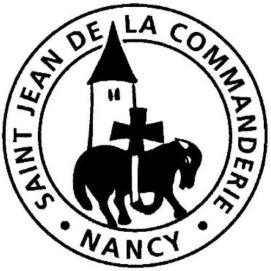 8 mars 20202ème dimanche de Carême  AVoici mon Fils, écoutez-le !Dans le récit de la Transfiguration, le Christ, Fils bien-aimé du Père, est auréolé d’une lumière si grande que les disciples en ont peur. Pourtant, dans la première lecture, Abram témoigne que la foi donne de l’audace, lui qui a osé tout quitter pour répondre à l’appel de Dieu, tout comme Timothée qui trouve le courage de braver la souffrance grâce à la force que lui donne sa foi.CHANT D’ENTRÉEQuarante jours d’une avancéeQuarante jours d’une avancée dans le désert où l’Esprit nous entraîne ;Quarante nuits  de ciel voilé avant l’aurore où Jésus nous libère ;Quarante nuits, quarante jours sur les chemins du Dieu d’amour. R/R/	Vienne la Pâque du Seigneur, le temps béni des enfants de lumière !Vienne  son jour dans tous les cœurs, Pâque fleurie pour la joie de la terre !Quarante jours sans autre pain que la Parole envoyée par le Père ;Quarante nuits creusant la faim de mieux connaître celui qui nous aime ;Quarante nuits, quarante jours à se nourrir du Dieu d’amour.  R/Quarante jours de seul à seul avec l’Unique au visage indicible ;Quarante nuits dans la douleur d’une âme éprise de voir l’invisible ;Quarante nuits, quarante jours avec la soif du Dieu d’amour. R/1ère Lecture : Gn 12, 1-4aEn partant vers l’inconnu pour répondre à l’appel de Dieu, Abram transforme l’incertitude du départ en foi totale dans l’accomplissement de la promesse que le Seigneur lui fait.Psaume 32Seigneur, ton amour soit sur nous comme notre espoir est en toi !Oui, elle est droite la parole du Seigneur ;Il est fidèle en tout ce qu’il fait.Il  aime le bon droit et la justice ;La terre est remplie de son amour.Dieu veille sur ceux qui le craignent,						                 Qui mettent leur espoir en son amour,Pour les délivrer de la mort,Les garder en vie aux jours de famine.Nous attendons notre vie du Seigneur :Il est pour nous un appui, un bouclier.Que ton amour soit sur nousComme notre espoir est en toi !2ème Lecture : 2 Tm 1, 8b-10St Paul appelle Timothée à témoigner de son attachement au Christ en dépit des souffrances. Sa force lui viendra de Dieu dès lors qu’il a foi dans le Christ qui « a détruit la mort et fait resplendir la vie. »Évangile : Mt 17, 1-9Gloire au Christ, Parole éternelle du Dieu vivant.Gloire à toi, Seigneur.	De la nuée lumineuse, la voix du Père a retenti :	« Celui-ci est mon Fils bien-aimé, écoutez-le ! »Gloire au Christ, Parole éternelle du Dieu vivant.Gloire à toi, Seigneur.PRIÈRE DES FIDÈLESFrères et sœurs, comme Abram et St Paul, le cœur rempli de confiance dans l’amour infini de Dieu, soyons les porte-parole des soucis et attentes du monde et de nos frères.R/	Pour les hommes et pour les femmes, pour les enfants de la terre, ton Église qui t’acclame vient te confier sa prière.Seigneur, vois la foi de ton Église : donne-lui de faire rayonner ta miséricorde et ta tendresse en vivant pleinement de ton amour. (Silence)Seigneur, vois les soucis de ceux qui nous gouvernent : donne-leur la prudence et le discernement pour prendre leurs décisions avec une justice qui reste attentive aux besoins de tous. (Silence)Seigneur, vois la souffrance des hommes : apporte ton soutien à ceux qui se sentent abandonnés, perdus voire désespérés. Donne-leur de découvrir l’espérance et la force de ton amour. (Silence)Seigneur, vois notre communauté : fortifie en elle la charité et la solidarité pour que, nourrie par la joie de l’Évangile, elle déploie un esprit fraternel qui témoigne de ton amour.Seigneur, sûrs de ton amour et forts de notre foi, entends nos prières monter vers toi. Par Jésus, le Christ, notre Seigneur. – Amen.COMMUNIONSi tu savais le don de DieuSi tu savais le don de Dieu présent dans l’homme qui te parle,Si tu voulais lever les yeux sur ce Jésus qui te regarde,Alors ta soif s’éveillerait, en toi, l’eau vive jaillirait. R/R/	Si tu savais le don de Dieu pour tous les peuples et les nations,	Si tu savais le don de Dieu, source d’eau vive et de soleil,	Christ aujourd’hui résurrection ! 					Christ, aujourd’hui résurrection !Si tu savais le don de Dieu quand il descend comme une manne,Si tu prenais ce pain joyeux comme un trésor pour le partage, Alors les pauvres mangeraient, maison de frères ils deviendraient. R/Si tu savais le don de Dieu, le souffle saint qui renouvelle,Si tu partais jusqu’où il veut avec un cœur qui s’émerveille,Alors ta barque avancerait et l’horizon s’éclairerait. R/Quelques pistes pour la méditationConnaître le Christ : Voici mon Fils, écoutez-le !Cette semaine, sachons discerner la Parole de Dieu dans les événements pour l’écouterpour la méditerpour la transmettre autour de nous